				Name: ______________________________________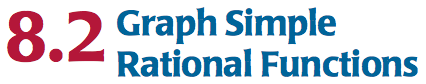 VocabularyWhat is a rational function?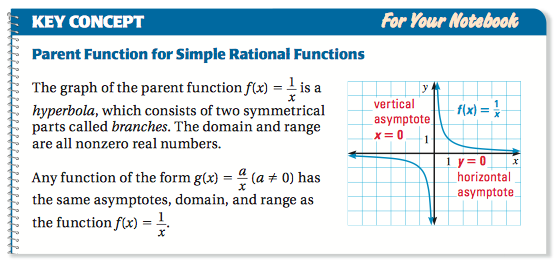 Plug in point into table for the equation of the parent function.What is an asymptote?What is a vertical asymptote?What is a horizontal asymptote?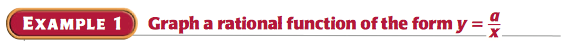 Go to www.desmos.com and launch calculator. Then, in your book, turn to page 561 and complete problems #3-10. Do evens first with Desmos and odds without Desmos.	3.	4.	5.	6.	7.	8.	9.	10.	25.	How does the variable “a” affect the parent function of a rational function?Key Concept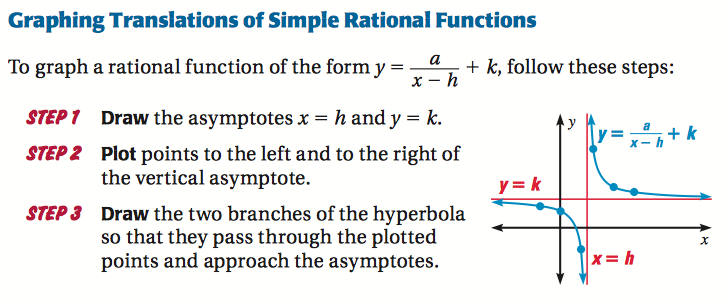 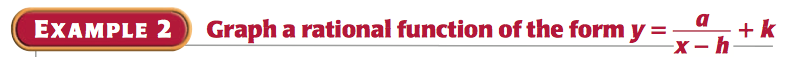 Go to www.desmos.com and launch calculator. Then, in your book, turn to page 561 and complete problems #11-23. Do evens first with Desmos and odds without Desmos.	11.	12.	13.	14.	15.	16.	17.	18.	26.	How do the variables “a,” “h,” and “k” affect the parent function of a rational function?Key Concept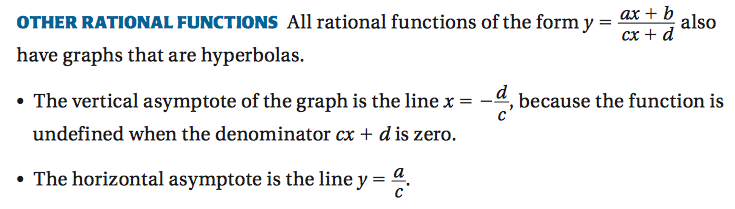 Ask Ms. U how to find x-intercept(s) and vertical asymptotes.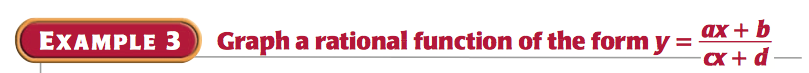 In your book, turn to page 561 and complete problems #27,29,30,31, and 33. 	27.	29.	30.	31.	33.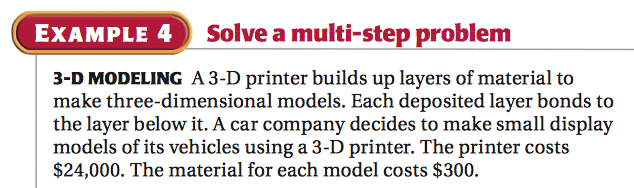 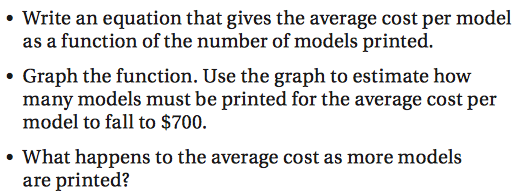 	On a separate sheet of paper do problems #37 and 38x-4-2-1-½-¼0¼½124f(x)